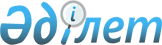 О внесении изменений в решение Шиелийского районного маслихата от 29 декабря 2020 года №65/23 "О бюджете сельского округа Жанатурмыс на 2021-2023 годы"
					
			С истёкшим сроком
			
			
		
					Решение Шиелийского районного маслихата Кызылординской области от 31 марта 2021 года № 4/21. Зарегистрировано Департаментом юстиции Кызылординской области 2 апреля 2021 года № 8245. Прекращено действие в связи с истечением срока
      В соответствии со статьей 109-1 Кодекса Республики Казахстан от 4 декабря 2008 года "Бюджетный кодекс Республики Казахстан" и пунктом 2-7 статьи 6 Закона Республики Казахстан от 23 января 2001 года "О местном государственном управлении и самоуправлении в Республике Казахстан", Шиелийский районный маслихат РЕШИЛ:
      1. Внести в решение Шиелийского районного маслихата от 29 декабря 2020 года №65/23 "О бюджете сельского округа Жанатурмыс на 2021-2023 годы" (зарегистрировано в Реестре государственной регистрации нормативных правовых актов за номером 8033, опубликовано в эталонном контрольном банке нормативных правовых актов Республики Казахстан от 13 января 2021 года) следующие изменения:
      пункт 1 изложить в новой редакции:
      "1. Утвердить бюджет сельского округа Жанатурмыс на 2021-2023 годы согласно приложениям 1, 2 и 3, в том числе на 2021 год в следующих объемах: 
      1) доходы – 32 253 тысяч тенге, в том числе: 
      налоговые поступления - 724 тысяч тенге;
      поступления трансфертов – 31 529 тысяч тенге;
      2) затраты – 33 375 тысяч тенге;
      3) чистое бюджетное кредитование - 0; 
      бюджетные кредиты - 0;
      погашение бюджетных кредитов - 0;
      4) сальдо по операциям с финансовыми активами - 0; 
      приобретение финансовых активов - 0;
      поступления от продажи финансовых активов государства - 0;
      5) дефицит (профицит) бюджета – -1 122 тысяч тенге;
      6) финансирование дефицита (использование профицита) бюджета – 1 122 тысяч тенге;
      поступление займов - 0; 
      погашение займов - 0; 
      используемые остатки бюджетных средств – 1 122 тысяч тенге.".
      Приложение 1 к указанному решению изложить в новой редакции согласно приложению к настоящему решению.
      2. Настоящее решение вводится в действие с 1 января 2021 года и подлежит официальному опубликованию.  Бюджет сельского округа Жанатурмыс на 2021 год
					© 2012. РГП на ПХВ «Институт законодательства и правовой информации Республики Казахстан» Министерства юстиции Республики Казахстан
				
      Председатель сессии Шиелийского районного маслихата 

Е. Женсикбаев

      Cекретарь Шиелийского районного маслихата

Т. Жағыпбаров
Приложение к решению
Шиелийcкого районного маслихата
от 31 марта 2021 года № 4/21Приложение 1 к решению
Шиелийского районного маслихата
от 29 декабря 2020 года № 65/23
Категория
Категория
Категория
Категория
Сумма, тысяч тенге
Класс 
Класс 
Класс 
Сумма, тысяч тенге
Подкласс
Подкласс
Сумма, тысяч тенге
Наименование
Сумма, тысяч тенге
1. Доходы
32 253
1
Налоговые поступления
724
01
Подоходный налог
0
2
Индивидуальный подоходный налог
0
04
Hалоги на собственность
724
1
Hалоги на имущество
45
3
Земельный налог
69
4
Hалог на транспортные средства
610
4
Поступления трансфертов 
31 529
02
Трансферты из вышестоящих органов государственного управления
31 529
3
Трансферты из районного (города областного значения) бюджета
31 529
Функциональная группа 
Функциональная группа 
Функциональная группа 
Функциональная группа 
Администратор бюджетных программ
Администратор бюджетных программ
Администратор бюджетных программ
Программа
Программа
Наименование
2. Затраты
33 375
01
Государственные услуги общего характера
13 251
124
Аппарат акима города районного значения, села, поселка, сельского округа
13 251
001
Услуги по обеспечению деятельности акима города районного значения, села, поселка, сельского округа
13 251
07
Жилищно - коммунальное хозяйство
6 249,3
124
Аппарат акима города районного значения, села, поселка, сельского округа
6 249,3
008
Освещение улиц населенных пунктов
1 249,3
011
Благоустройство и озеленение населенных пунктов
5 000
08
Культура, спорт, туризм и информационное пространство
13 821
124
Аппарат акима города районного значения, села, поселка, сельского округа
13 821
006
Поддержка культурно-досуговой работы на местном уровне
13 821
15
Трансферты
53,7
124
Аппарат акима города районного значения, села, поселка, сельского округа
53,7
048
Возврат неиспользованных (недоиспользованных) целевых трансфертов
53,7
3.Чистое бюджетное кредитование
0
4. Сальдо по операциям с финансовыми активами
0
5. Дефицит (профицит) бюджета
-1 122
6. Финансирование дефицита (использование профицита) бюджета
1 122
 7
Поступление займов
0
 16
Погашение займов
0
8
Используемые остатки бюджетных средств
1 122
1
Остатки бюджетных средств
1 122
Свободные остатки бюджетных средств
1 122